     Úkoly 18. – 22. 1. 2021       7.A – RJ     Здравствуйте дети, вот ваши следующие задачи.Учебник - Učebnice str. 37 – ve dvojicích nacvičit rozhovory 4.1.a,b                                       Str. 38 – cv. 4.3 a naučit se číst Gramatika, uprostřed PS – str.15 – cv.8 časujeme slovesa – číst, žít, býtРабочая тетрадь -  Pracovní sešit str. 28 cv. 12 a,b , 13, 14 – vypracuj a odešliStálé úkoly – číslovky do 100, dny v týdnu, slovíčka lekce 1,2,3                                       Приятный день   A Cieslová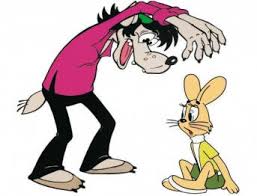 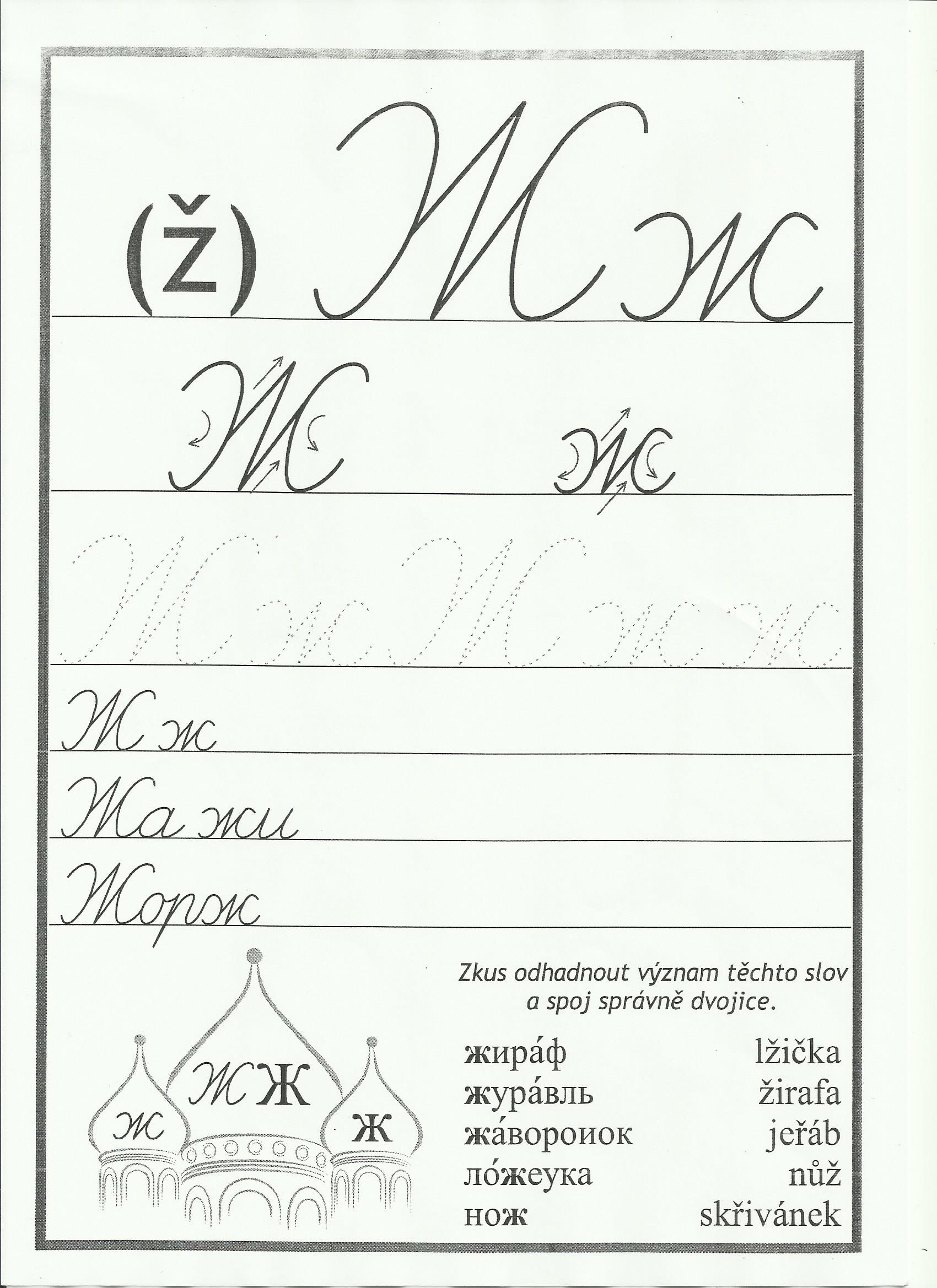 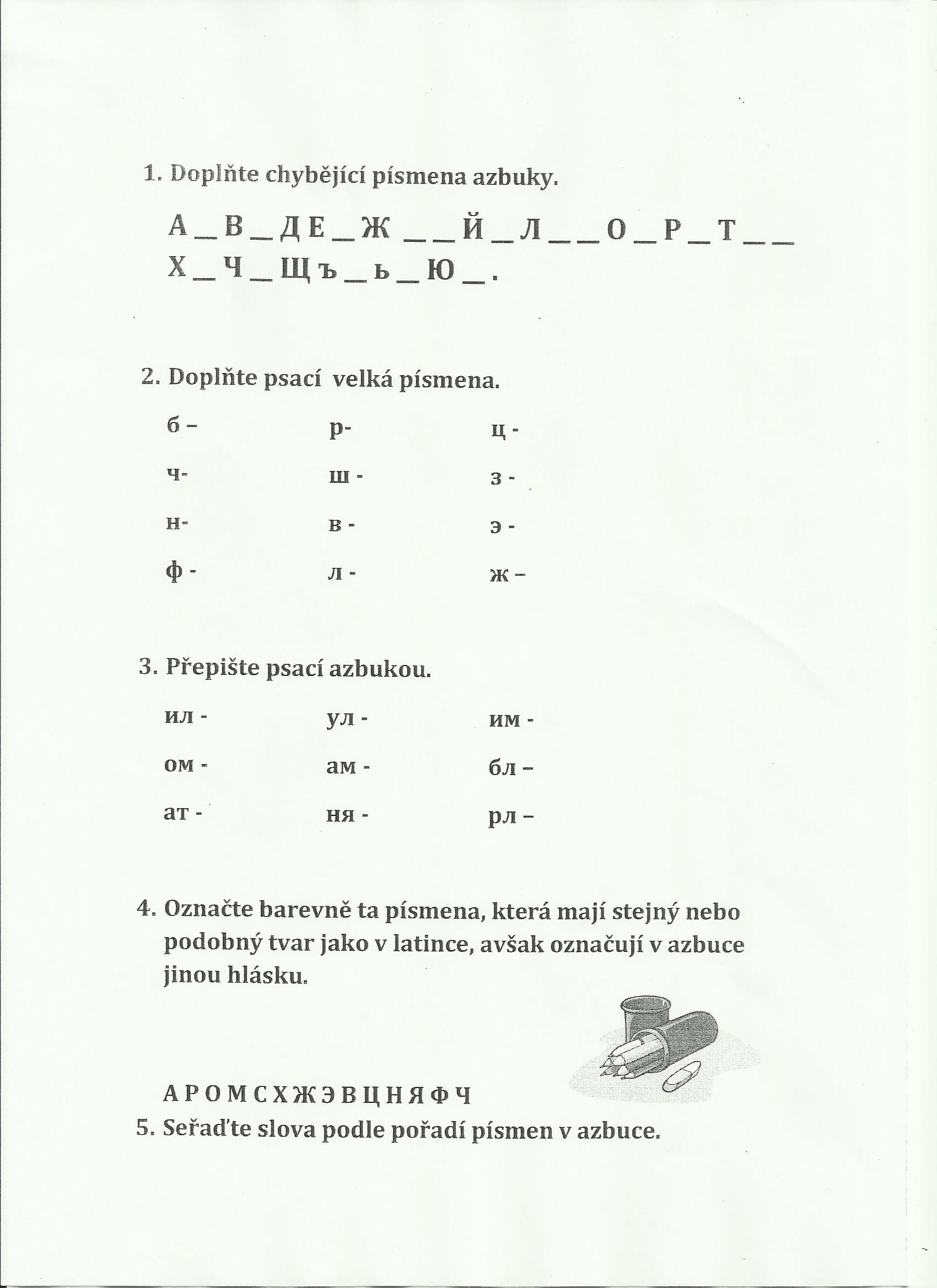 